NARAVOSLOVNE DELAVNICE: ZRAKDoživljanje zraka s čutiliKakšen je zrak?Kroženje zrakaČe svečo postavimo pri odprtem oknu na spodnjo stran, bo plamen gorel v smeri: notranjosti zunanjostiČe  svečo postavimo pri odprtem oknu na zgornjo stran, bo plamen gorel v smeri: notranjostizunanjosti Ali zrak tehta? Obkroži, katera stran je težja.Kaj se zgodi, ko stekleno steklenico z balonom postavimo v vročo vodo in kaj se zgodi, ko jo nato postavimo v ledeno?   Nariši!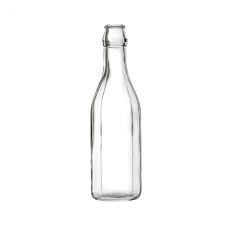 Kaj vonjaš? Ali robček lahko ostane pod vodo suh? Zakaj? ______________________________________________________________________________________________________________________________________________________________________________________________________________________________________________________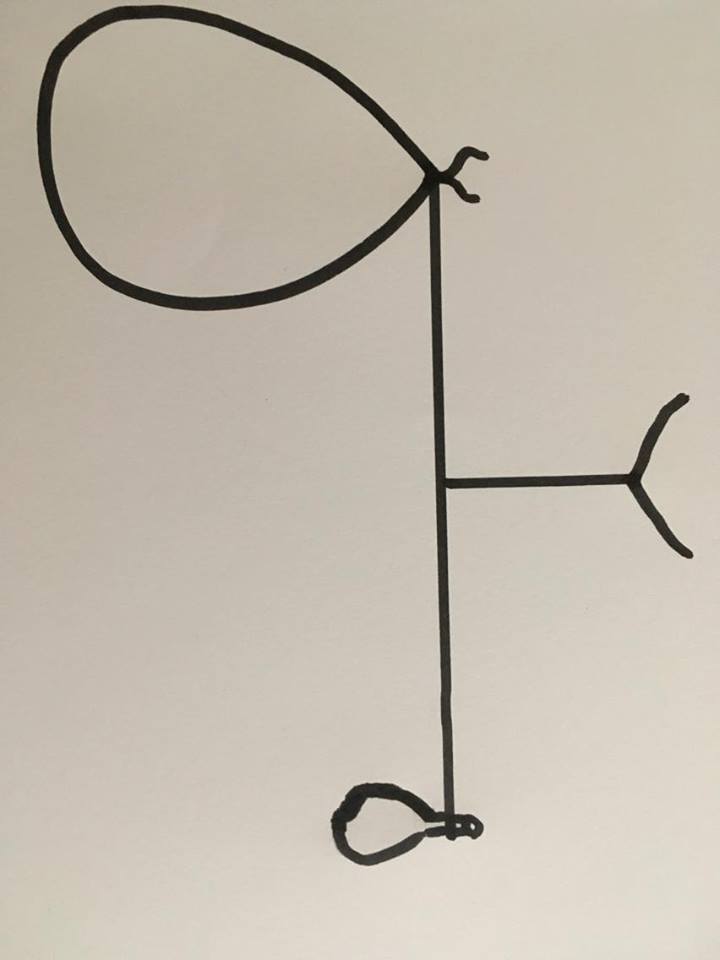 KOZAREC 1KOZAREC 2KOZAREC 3KOZAREC 4KOZAREC 5KOZAREC 6